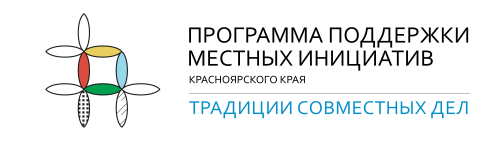 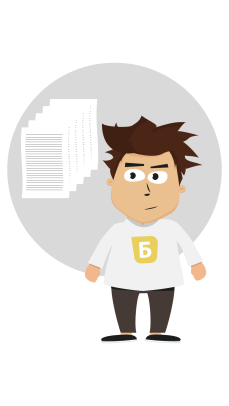 Уважаемые жители Прихолмского сельсовета!У нас появилась возможность решить одну из проблем нашей территории, выбрать вместе, что мы можем сделать в этом году.Для этого нужно принять участие в конкурсе на предоставление межбюджетного трансферта из бюджета региона в рамках Программы поддержки местных инициатив. Выиграв в конкурсе, из средств краевого бюджета мы можем получить до 1500000 рублей! Но для этого нам необходима ваша поддержка!Нам необходимо совместно с вами составить проект и определить объект имеющий первостепенную необходимость в благоустройстве, строительстве и (или) ремонте, реставрации. В 2018 году благодаря Вам  благоустроено  место памяти ВОВ, в 2019 году благоустроено кладбище в п.Прихолмье, в 2020 году  проведен ремонт уличного освещения в п.Прихолмье. Надеемся на дальнейшее сотрудничество и понимание ведь  выиграть в конкурсе наше поселение может только при активном участии жителей поселка, т.е.если жители будут согласны на софинансирование работ по строительству, (ремонту, реставрации) выбранного объекта. Все работы будут проходить под контролем со стороны населения.С 14.11.2022 по 25.11.2022 инициативной группой нашего поселка будет проведен подомовой  обход, для заполнения опросных листов по выбору объекта нуждающегося в строительстве,(ремонте, реставрации) и определении суммы, которую Вы можете внести для участия в программе по выбранному Вами направлению.Спасибо за участие!